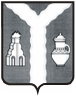 РАСПОРЯЖЕНИЕ21.12.2022                                                                                                                           № 689О внесении изменения в распоряжение Кировской районной администрации  от 07.06.2021 № 327 «Об утверждении муниципальному автономному учреждению «Благоустройство» нормативных затрат на выполнение единицы муниципальной работы»На основании ст. 7 Устава муниципального района «Город Киров и Кировский район»:Внести в распоряжение Кировской районной администрации от 07.06.2021 № 327 «Об утверждении муниципальному автономному учреждению «Благоустройство» нормативных затрат на выполнение единицы муниципальной работы» (далее - распоряжение) следующее изменение:- приложение к распоряжению изложить в новой редакции (прилагается). 2. Распоряжение Кировской районной администрации от 06.10.2022 № 529 «О внесении изменения в распоряжение Кировской районной администрации от 07.06.2021 № 327 «Об утверждении муниципальному автономному учреждению «Благоустройство» нормативных затрат на выполнение единицы муниципальной работы» признать утратившим силу.3. Настоящее распоряжение вступает в силу после официального опубликования и подлежит размещению на официальном сайте муниципального района «Город Киров и Кировский район».Глава Кировской районной администрации                                                                               И.Н.ФеденковПриложение к  распоряжениюКировской районной администрации                                            от 21.12.2022  № 689           Нормативные затраты на выполнение единицы муниципальной работы для расчета объема субсидии на финансовое обеспечение выполнения муниципального задания муниципальным автономным учреждением «Благоустройство» № п/пНаименование муниципальной работыНаименование муниципальной работыЕдиница измерения муниципальной работыНормативные затраты на выполнение единицы муниципальной работы, руб.1.Санитарное содержание тротуаровочистка тротуаров от снега вручную и механизированным способом, посыпание тротуаров противогололедной смесью, подметание тротуаров вручную и механизированным способомкв. м1,0981.Санитарное содержание тротуаровочистка тротуаров от снега механизированным способом (автогрейдерам)км130,0002.Санитарное содержание автопавильонов и прилегающей к ним территорииочистка автопавильонов и прилегающих территорий от мусора, очистка автопавильонов и прилегающих территорий от снега, посыпание ПСС территорий прилегающих к автопавильонамкв. м1,3903.Санитарное содержание урночистка урн от мусорашт.8,2104.Санитарное содержание тротуаров и прилегающей к ним территорииуборка различных предметов и мусора на тротуарах и прилегающих к ним газонах шириной 15 мкм46,0504.Санитарное содержание тротуаров и прилегающей к ним территорииоткачка водыкуб.м111,5505.Вывоз мусоравывоз мусора после уборки стихийных свалок и уборки листвытонн435,6966.Санитарное содержание автомобильных дорогмеханическая очистка покрытий дорог с увлажнением и без увлажнения (ПУМ), восстановление профиля дорог с добавлением нового материала, укрепление обочин песком вручную, ямочный ремонт асфальтобетонного покрытия, обеспыливание щебеночных дорогкв. м1,0006.Санитарное содержание автомобильных дорогочистка дорог и обочин от снега механизированным способом, посыпание дорог противогололедной смесью, уборка снежных валов, грейдирование дорог и обочин,  планировка обочин с подсыпкой песком, нарезка кюветов,км857,0006.Санитарное содержание автомобильных дорогвывоз снега с погрузкойтонн200,0007.Санитарное содержание ж/б трубремонт лотков и укрепление русел труб, заделка трещин в ж/б трубахкв. м1500,0007.Санитарное содержание ж/б трубустройство ж/б труб, заделка швов в ж/б трубах, очистка отверстий от грязип.м.1180,0008.Санитарное содержание водоотводных систем вдоль автодорогочистка водоприемных колодцевшт.549,9908.Санитарное содержание водоотводных систем вдоль автодорогочистка водоотводных канав вручную и под давлениемп. м.760,0009.Санитарное содержание дорог и прилегающей к ним территорииочистка территории от случайного мусоракм300,0009.Санитарное содержание дорог и прилегающей к ним территорииуборка грязи и грунта у колесоотбойного бруса вручнуютонн410,00010.Вывоз мусоравывоз мусора (смет) с дорогтонн300,00011.Содержание и ремонт фонтановсодержание фонтанов; ремонт и обслуживание насоса фонтановшт.11229,00012.Содержание объектов озелененияснос аварийных деревьев; формовочная обрезка деревьев; вырезка дикой поросли деревьевшт.5993,56812.Содержание объектов озеленениястрижка живой изгородип.м.34,00012.Содержание объектов озеленениявырубка кустарникакв.м37,30013.Благоустройство объектов озелененияпосадка цветовкв.м787,00013.Благоустройство объектов озелененияуход за цветникамикв.м144,99014.Содержание газоноввыкашивание газоновкв.м0,60015.Подготовка города к общегородским мероприятиямуборка территории перед мероприятиями и после нихкв.м2,05016.Организация общественных работподготовка к субботникам (материалы)шт.4,02416.Организация общественных работпобелка бордюровкв.м1,32016.Организация общественных работпокраска МАФ и огражденийкв.м4,07017,Обслуживание детских игровых площадок (комплексов)проведение контроля за соблюдением технического регламента ЕЭС «Обезопасности оборудования для детских игровых площадок»усл. ед7000,17018.Обустройство автомобильных дорогустановка или замена дорожных знаковшт.4680,00018.Обустройство автомобильных дорогнанесение дорожной разметкикв.м349,99218.Обустройство автомобильных дорогразборка и установка бортовых камнейп.м.1022,410